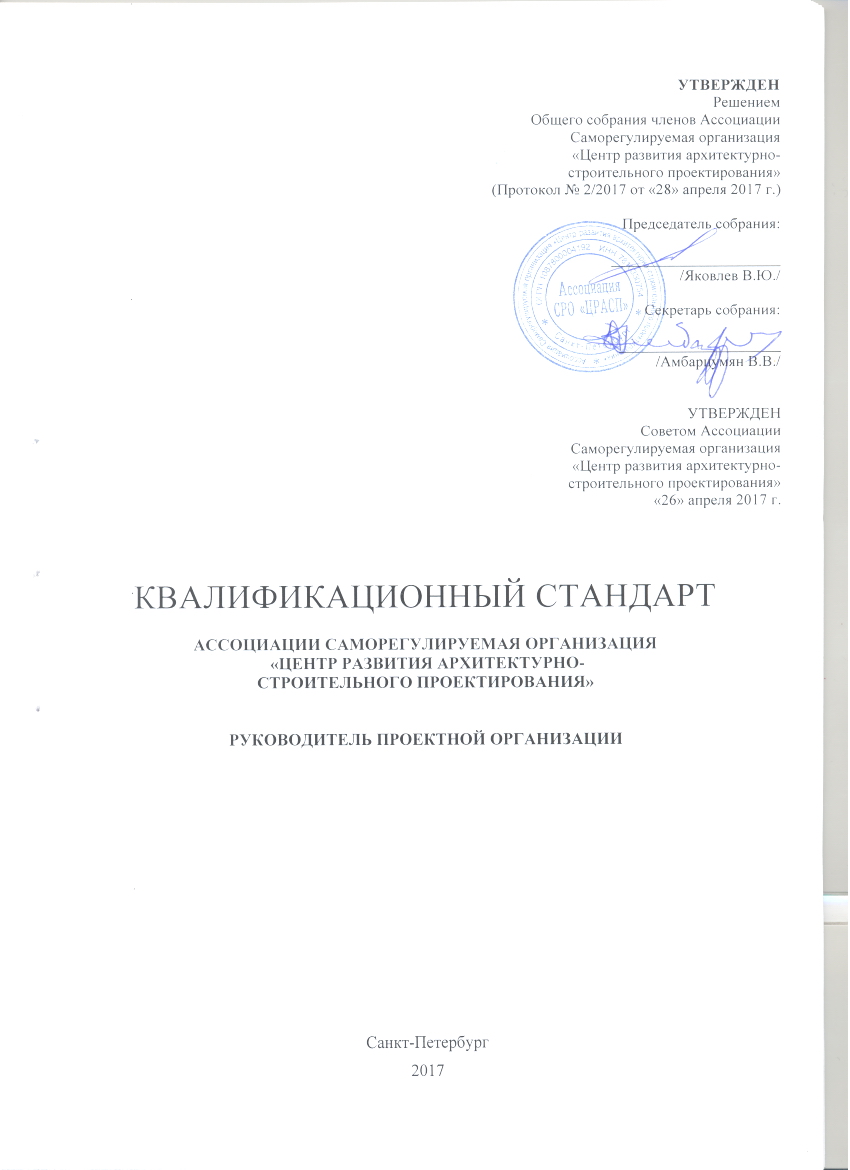 УТВЕРЖДЕНРешениемОбщего собрания членов АссоциацииСаморегулируемая организация«Центр развития архитектурно-строительного проектирования»
(Протокол № 2/2017 от «28» апреля 2017 г.)Председатель собрания:______________________/Яковлев В.Ю./Секретарь собрания:_____________________/Амбарцумян В.В./УТВЕРЖДЕНСоветом АссоциацииСаморегулируемая организация«Центр развития архитектурно-строительного проектирования»«26» апреля 2017 г.КВАЛИФИКАЦИОННЫЙ СТАНДАРТАССОЦИАЦИИ САМОРЕГУЛИРУЕМАЯ ОРГАНИЗАЦИЯ  «ЦЕНТР РАЗВИТИЯ АРХИТЕКТУРНО-СТРОИТЕЛЬНОГО ПРОЕКТИРОВАНИЯ»РУКОВОДИТЕЛЬ ПРОЕКТНОЙ ОРГАНИЗАЦИИСанкт-Петербург2017СодержаниеI. Общие сведения	3II. Описание трудовых функций, входящих в квалификационный стандарт	5III. Характеристика обобщенной трудовой функции «Руководство проектной организацией»	6I. Общие сведенияНастоящий квалификационный стандарт Ассоциации Саморегулируемая организация «Центр развития архитектурно-строительного проектирования» «Руководитель проектной организации» разработан и утвержден в соответствии с Федеральным законом «О саморегулируемых организациях», Градостроительным кодексом Российской Федерации и определяет характеристики квалификации (требуемые уровень знаний и умений, уровень самостоятельности при выполнении трудовой функции, дифференцированные в зависимости от направления деятельности), необходимой работникам для осуществления трудовых функций по подготовке проектной документации.Настоящий квалификационный стандарт разработан для руководителей проектной организации, самостоятельно организующих подготовку проектной документации.Руководители юридических лиц - членов Ассоциации Саморегулируемая организация «Центр развития архитектурно-строительного проектирования», самостоятельно организующие подготовку проектной документации, должны соответствовать положениям настоящего квалификационного стандарта, а также положениям обязательных профессиональных стандартов или квалификационным требованиям, установленным федеральными законами и иными нормативными правовыми актами Российской Федерации, а также осуществлять трудовые функции по организации выполнения работ по подготовке проектной документации, определенные Квалификационным стандартом Ассоциации Саморегулируемая организация «Центр развития архитектурно-строительного проектирования» «Специалист по организации архитектурно-строительного проектирования».Для включения сведений о руководителе проектной организации в Национальный реестр специалистов в области инженерных изысканий и архитектурно-строительного проектирования руководитель также должен соответствовать требованиям, установленным для включения в такой реестр.Соответствие требованиям настоящего квалификационного стандарта может быть подтверждено следующими документами: надлежаще заверенные копии дипломов, свидетельств (удостоверений) о повышении квалификации, свидетельств о квалификации (при наличии), трудовых книжек, трудовых договоров, должностных инструкций и (или) иными документами, подтверждающими соответствие требованиям настоящего квалификационного стандарта.Настоящий квалификационный стандарт, изменения, внесенные в настоящий квалификационный стандарт, вступают в силу не ранее 1 июля 2017 года и не ранее чем со дня внесения сведений о них в государственный реестр саморегулируемых организаций.Основная цель трудовой функции:Группа занятий:Отнесение к видам экономической деятельности:II. Описание трудовых функций, входящих в квалификационный стандарт 
III. Характеристика обобщенной трудовой функцииДополнительные характеристики3.1.1. Трудовая функция3.1.2. Трудовая функция3.1.3. Трудовая функция3.1.4. Трудовая функция3.1.5. Трудовая функция3.1.6. Трудовая функция3.1.7. Трудовая функция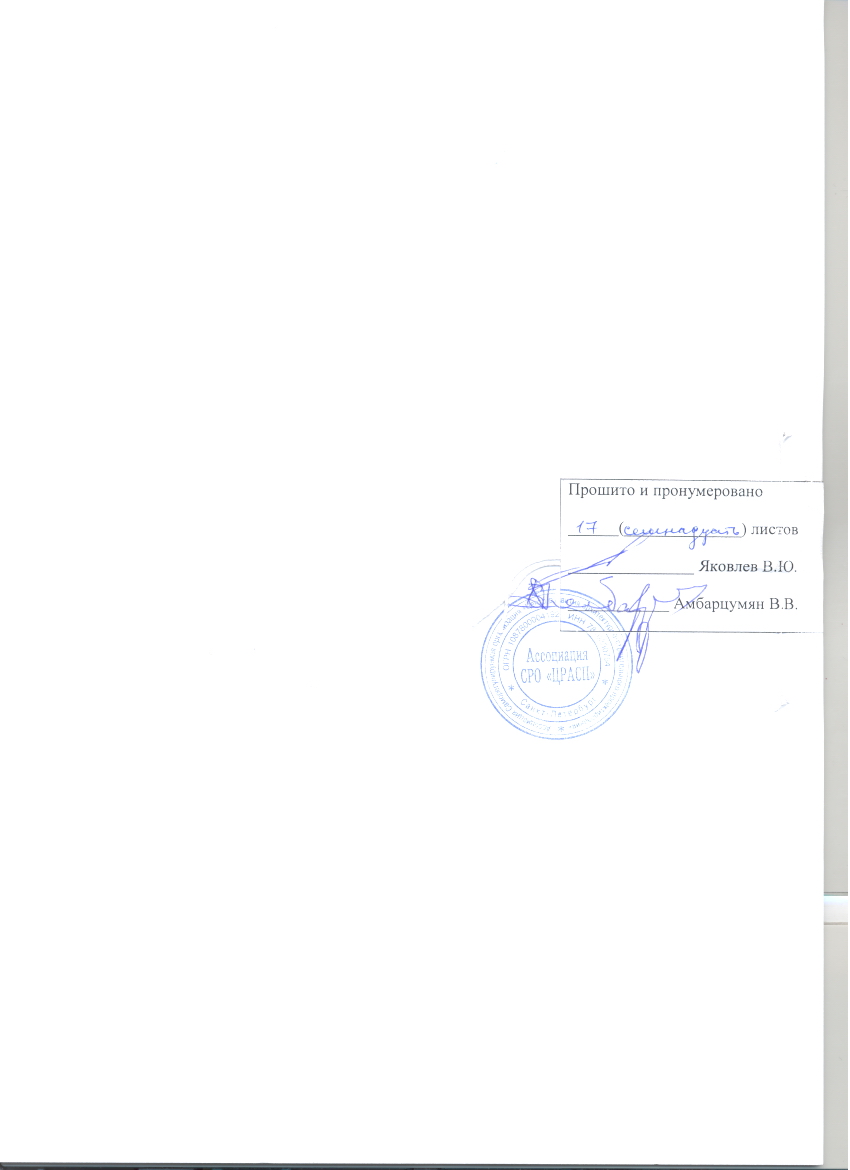 --------------------------------<1> Общероссийский классификатор занятий.<2> Общероссийский классификатор видов экономической деятельности.<3> Единый квалификационный справочник должностей руководителей, специалистов и других служащих.<4> Общероссийский классификатор специальностей по образованию.          Руководство проектной организацией(наименование трудовой функции)(наименование трудовой функции)Управление деятельностью проектной организации; управление и организация производственной и финансово-экономической деятельности проектной организации; обеспечение соответствия деятельности проектной организации требованиям законодательных и иных нормативных правовых актов; руководство работниками проектной организации1210Руководители учреждений, организаций и предприятий1313Руководители малых строительных учреждений, организаций и предприятий(код ОКЗ <1>)(наименование)(код ОКЗ)(наименование)71.12.1Деятельность, связанная с инженерно-техническим проектированием, управлением проектами строительства, выполнением строительного контроля и авторского надзора(код ОКВЭД) <2>(наименование вида экономической деятельности)Обобщенная трудовая функцияОбобщенная трудовая функцияОбобщенная трудовая функцияТрудовые функцииТрудовые функцииТрудовые функциикоднаименованиеуровень квалификациинаименованиекодуровень (подуровень) квалификацииAРуководство проектной организацией7Управление деятельностью проектной организацииA/01.77AРуководство проектной организацией7Организация производственной деятельности проектной организацииA/02.77AРуководство проектной организацией7Организация финансово-хозяйственной деятельности проектной организацииA/03.77AРуководство проектной организацией7Оптимизация производственной и финансово-хозяйственной деятельности проектной организацииA/04.77AРуководство проектной организацией7Формирование корпоративной культуры проектной организацииA/05.77AРуководство проектной организацией7Руководство работниками проектной организацииA/06.77AРуководство проектной организацией7Представление и защита интересов проектной организацииA/07.77НаименованиеРуководство проектной организациейКодAУровень квалификации7Возможные наименования должностейГенеральный директор проектной организацииДиректор проектной организацииУправляющий проектной организацииРуководитель проектной организацииТребования к образованию и обучениюВысшее образование соответствующего профиля - специалитет, бакалавриат, магистратураВысшее образование - специалитет, бакалавриат, магистратураи дополнительное профессиональное образование - программы профессиональной переподготовкиДополнительное профессиональное образование - повышения квалификации по направлению подготовки в области строительства не реже одного раза в пять летТребования к опыту практической работыСтаж работы по специальности не менее пяти лет Особые условия допуска к работе-Наименование документаКодВозможные наименования базовой группы, должности (профессии) или специальностиОКЗ1210Руководители учреждений, организаций и предприятийОКЗ1313Руководители малых строительных учреждений, организаций и предприятийЕКС <3>-Директор (генеральный директор, управляющий) проектной организацииОКСО <4>270000Архитектура и строительствоОКСО <4>080000Экономика и управлениеиныеиные, по направлению подготовки в области строительства НаименованиеУправление деятельностью проектной организацииКодA/01.7Уровень (подуровень) квалификации7Трудовые действияОпределение стратегических целей проектной организации, средств и способов их достиженияТрудовые действияРазработка и представление для утверждения собственникам имущества организации стратегии проектной организацииТрудовые действияСтратегическое и оперативное проектирование и планирование деятельности проектной организацииТрудовые действияКоординация направлений деятельности и оперативное перераспределение ресурсов проектной организацииТрудовые действияВедение сводной управленческой документации по основным направлениям деятельности проектной организацииТрудовые действияОценка эффективности деятельности проектной организации и разработка корректирующих воздействийНеобходимые уменияПрименять методы системного и стратегического анализаНеобходимые уменияПрименять методы маркетинговых исследованийНеобходимые уменияВыделять отличительные особенности проектной организации и производить оценку ее конкурентной позицииНеобходимые уменияОценивать предпринимательские и производственные риски проектной организацииНеобходимые уменияПрименять программно-проектные методы организации деятельностиНеобходимые уменияРазрабатывать технико-экономическое обоснование проектов и планов проектной организации с учетом имеющихся ресурсовНеобходимые уменияПланировать и контролировать распределение ресурсов деятельности проектной организацииНеобходимые уменияАнализировать эффективность деятельности проектной организации и вносить коррективы в случае необходимостиНеобходимые уменияОформлять и представлять управленческую документацию и презентационные материалыНеобходимые знанияОсновы гражданского праваНеобходимые знанияТребования законодательных и иных нормативных правовых актов, регулирующих деятельность коммерческих организацийНеобходимые знанияТребования законодательных и иных нормативных правовых актов, регулирующих порядок ведения хозяйственной и финансово-экономической деятельности проектных организацийНеобходимые знанияОсновы теории управления организациейНеобходимые знанияМетоды и средства системного и стратегического анализаНеобходимые знанияМетоды проведения маркетинговых исследованийНеобходимые знанияСостояние рынка проектных услуг и тенденции его развитияНеобходимые знанияВиды предпринимательских и производственных рисков и их особенности в архитектурно-строительном проектировании, методы оценки рисковНеобходимые знанияПрограммно-проектные методы организации деятельностиНеобходимые знанияМетоды технико-экономического анализа деятельности проектной организацииНеобходимые знанияОсновные виды ресурсов деятельности проектной организации, методы их оценкиНеобходимые знанияСпособы и методы взаимодействия с собственниками имущества проектной организацииНеобходимые знанияСредства и методы документального оформления и презентации деятельности проектной организацииДругие характеристики-НаименованиеОрганизация производственной деятельности проектной организацииКодA/02.7Уровень (подуровень) квалификации7Трудовые действияОпределение направлений и выбор технологий производственной деятельности проектной организацииТрудовые действияОбеспечение взаимодействия производственных, обеспечивающих и вспомогательных подразделений проектной организацииТрудовые действияФормирование и координация проектов Трудовые действияРазработка и контроль выполнения перспективных и текущих планов проектного производства в строительствеТрудовые действияРазработка и контроль исполнения локальных нормативных, технических и методических документов, регламентирующих производственную деятельность проектной организацииТрудовые действияОрганизация работы авторского надзораТрудовые действияОбеспечение проведения проверок, контроля и оценки состояния условий и охраны трудаТрудовые действияСдача заказчику результатов проектных работНеобходимые уменияАнализировать тенденции технологического и технического развития проектной отраслиНеобходимые уменияОценивать требования технологий проектного производства к обеспеченности трудовыми, материально-техническими и финансовыми ресурсамиНеобходимые уменияРазрабатывать функциональную и организационную структуру производственной деятельности проектной организацииНеобходимые уменияРаспределять обязанности между заместителями, руководителями производственных, обеспечивающих и вспомогательных подразделений проектной организацииНеобходимые уменияРазрабатывать перспективные и текущие производственные планы проектной организацииНеобходимые уменияОценивать показатели выполнения текущих производственных проектов и планов проектной организацииНеобходимые уменияРазрабатывать локальные нормативные, технические и методические документы, регламентирующие производственную деятельность проектной организацииНеобходимые знанияТребования законодательных и иных нормативных правовых актов, нормативно-технических документов, регулирующих градостроительную деятельностьНеобходимые знанияТребования законодательных и иных нормативных правовых актов, нормативно-технических документов в области технического регулированияНеобходимые знанияСостав и требования нормативно-технических документов в области проектирования и строительстваНеобходимые знанияОсобенности международного и зарубежного технического регулирования в области проектирования и строительства объектов капитального строительстваНеобходимые знанияОсновные технологии строительства и тенденции технологического и технического развития строительного и проектного производстваНеобходимые знанияМетоды анализа и критерии оценки производственных ресурсов и показателей производственной деятельности проектной организацииНеобходимые знанияПринципы и методы организации производственной деятельности проектной организацииНеобходимые знанияМетоды проектного управления и особенности их применения в проектном производствеНеобходимые знанияМетоды проведения технико-экономических расчетов в строительстве и проектированииНеобходимые знанияОсобенности и специальные требования к производству проектных и строительных работ на различных типах объектов капитального строительстваНеобходимые знанияОсобенности и специальные требования к производству проектных и строительных работ в различных природных и климатических условияхНеобходимые знанияОсновные виды и технологии применения строительных материалов, конструкций и изделий, строительных машин, механизмов и оборудованияНеобходимые знанияОсновы системы управления качеством и ее особенности в архитектурно-строительном проектированииНеобходимые знанияТребования законодательных и иных нормативных правовых актов в области охраны труда, пожарной безопасности, охраны окружающей среды и рационального использования природных ресурсовНеобходимые знанияСостав и порядок разработки и утверждения локальных нормативных, технических и методических документов, регулирующих производственную деятельность проектной организацииДругие характеристики-НаименованиеОрганизация финансово-хозяйственной деятельности проектной организацииКодA/03.7Уровень (подуровень) квалификации7Трудовые действияРазработка и контроль выполнения перспективных и текущих финансовых планов, прогнозных балансов и бюджетов денежных средствТрудовые действияФормирование объемов заказов проектной организацииТрудовые действияРаспределение финансовых ресурсов и активовТрудовые действияОценка финансовых и экономических показателей деятельности проектной организацииТрудовые действияРазработка локальных нормативных и организационно-распорядительных документов, регулирующих финансово-хозяйственную деятельность проектной организацииТрудовые действияКонтроль ведения бухгалтерского учета и составления бухгалтерской, финансовой, статистической и иной отчетностиТрудовые действияКонтроль выполнения обязательств перед государственными бюджетами разного уровня, государственными внебюджетными фондами, а также перед поставщиками, заказчиками и кредиторамиНеобходимые уменияРазрабатывать перспективные и текущие финансовые планы, прогнозные балансы и бюджеты, планы ресурсного обеспечения деятельности проектной организацииНеобходимые уменияПодготавливать документацию для участия в торгах по размещению заказов на выполнение работ по подготовке проектной документации, включая закупки для обеспечения государственных и муниципальных нуждНеобходимые уменияОпределять существенные условия договора подряда на подготовку проектной документацииНеобходимые уменияРазрабатывать локальные нормативные и организационно-распорядительные документы, регулирующие финансово-хозяйственную деятельность проектной организацииНеобходимые уменияОсуществлять проверку комплектности и качества оформления, анализировать данные финансовой, бухгалтерской, статистической и иной отчетностиНеобходимые уменияОсуществлять проверку комплектности и качества оформления документации, предоставляемой в органы по надзору за выполнением обязательств перед государственными бюджетами разного уровня, государственными внебюджетными фондамиНеобходимые знанияОсновы гражданского праваНеобходимые знанияТребования законодательных и иных нормативных правовых актов, регулирующих порядок ведения хозяйственной и финансово-экономической деятельности проектных организацийНеобходимые знанияТребования законодательных и иных нормативных правовых актов, регулирующих порядок участия в закупках для обеспечения государственных и муниципальных нуждНеобходимые знанияМетоды оценки коммерческих рисковНеобходимые знанияМетодики составления бизнес-плановНеобходимые знанияМетоды проектного финансированияНеобходимые знанияМетоды анализа результатов финансово-хозяйственной и производственной деятельности проектной организацииНеобходимые знанияКритерии оценки и методы повышения эффективности использования материально-технических и финансовых ресурсовНеобходимые знанияМетоды проведения технико-экономических расчетов и составления коммерческих предложенийНеобходимые знанияПорядок разработки и утверждения планов хозяйственной и финансовой деятельности проектной организацииНеобходимые знанияОсновы экономики проектного производства, принципы ценообразования в строительстве и проектированииНеобходимые знанияНормы и методики определения стоимости работ по подготовке проектной документацииНеобходимые знанияПринципы и методы организации финансовой работы в организации, порядок ведения бухгалтерского и налогового учетаДругие характеристики-НаименованиеОптимизация производственной и финансово-хозяйственной деятельности проектной организацииКодA/04.7Уровень (подуровень) квалификации7Трудовые действияОценка эффективности финансово-хозяйственной деятельности проектной организации и выявление резервов ее повышенияТрудовые действияИзучение и адаптация передового опыта проектного производства, изобретательства и рационализаторстваТрудовые действияПланирование и контроль выполнения работ и мероприятий по оптимизации планов финансово-хозяйственной и производственной деятельности проектной организацииНеобходимые уменияПроизводить технико-экономический анализ, выделять и оценивать критерии эффективности производственной и финансово-хозяйственной деятельности проектной организацииНеобходимые уменияАнализировать нормативно-техническую документацию, научно-технические и информационные материалы в области проектного производстваНеобходимые уменияОпределять возможность применения новых технологий проектного производства и новых форм организации трудаНеобходимые уменияРазрабатывать и планировать работы и мероприятия по повышению эффективности финансово-хозяйственной и производственной деятельности проектной организацииНеобходимые знанияМетоды технико-экономического анализа финансово-хозяйственной и производственной деятельностиНеобходимые знанияОсновные показатели и критерии оценки эффективности финансово-хозяйственной и производственной деятельностиНеобходимые знанияОсновные источники научно-технической информацииНеобходимые знанияСовременное состояние, передовые достижения и тенденции организационного и технологического развития проектного производстваНеобходимые знанияМетоды выявления резервов повышения эффективности производственной деятельности проектной организацииНеобходимые знанияМетоды определения экономической эффективности внедрения новых организационных и технологических решений в проектном производствеНеобходимые знанияЗаконодательство Российской Федерации в области регистрации и охраны интеллектуальной собственностиНеобходимые знанияПорядок внедрения новых организационных, проектных и строительных технологий, изобретений и рационализаторских предложенийНеобходимые знанияСредства и методы организационной и технологической оптимизации производства проектных работДругие характеристики-НаименованиеФормирование корпоративной культуры проектной организацииКодA/05.7Уровень (подуровень) квалификации7Трудовые действияРазработка и доведение до работников принципов и целей деятельности проектной организацииТрудовые действияПроведение унификации средств и методов деятельности проектной организацииТрудовые действияРазработка, внедрение и контроль выполнения норм и правил производственной и финансово-хозяйственной деятельности проектной организацииНеобходимые уменияОформлять и доводить до работников принципы, целевые установки и программные положения проектной организацииНеобходимые уменияРазрабатывать и внедрять групповые формы деятельностиНеобходимые уменияОсуществлять производственную, деловую и персональную коммуникациюНеобходимые уменияРазрабатывать и оформлять локальные нормативные документы, регулирующие осуществление финансово-хозяйственной и производственной деятельности проектной организацииНеобходимые знанияОсновные представления о корпоративной культуреНеобходимые знанияОсобенности формирования корпоративной культуры в технологически ориентированных областях деятельностиНеобходимые знанияСредства и методы формирования корпоративной культурыНеобходимые знанияСредства и методы мотивации работников и коллективов работниковДругие характеристики-НаименованиеРуководство работниками проектной организацииКодA/06.7Уровень (подуровень) квалификации7Трудовые действияОпределение потребности проектной организации в трудовых ресурсахТрудовые действияРазработка и контроль выполнения планов обеспечения деятельности проектной организации трудовыми ресурсами с учетом профессиональных и квалификационных требованийТрудовые действияРазработка и контроль исполнения локальных нормативных документов, регламентирующих деятельность работниковТрудовые действияПредставительство проектной организации в процедурах социального партнерстваТрудовые действияОбеспечение формирования позитивного психологического климата в трудовом коллективеТрудовые действияУтверждение штатных расписаний, прием на работу и увольнение сотрудниковНеобходимые уменияОсуществлять планирование деятельности работников проектной организацииНеобходимые уменияОсуществлять расчет требуемой численности работников с учетом профессиональных и квалификационных требованийНеобходимые уменияПрименять средства и методы руководства работникамиНеобходимые уменияОрганизовывать и осуществлять мониторинг профессионального уровня работников и определять недостающие умения, знания и компетенцииНеобходимые уменияОпределять требования к содержанию и формам организации профессионального обучения и повышения квалификации работниковНеобходимые уменияФормулировать и представлять позицию работодателя в коллективных переговорах, при заключении коллективных договоров, осуществлении иных процедур в сфере социального партнерстваНеобходимые знанияТребования законодательных и иных нормативных правовых актов, регулирующих трудовую деятельностьНеобходимые знанияСредства и методы руководства работникамиНеобходимые знанияМетодики расчета потребности проектного производства в трудовых ресурсахНеобходимые знанияМетоды оценки эффективности трудаНеобходимые знанияСистемы, формы и методы нормирования и оплаты труда в архитектурно-строительном проектированииНеобходимые знанияПорядок разработки и утверждения локальных нормативных актов, регулирующих трудовые отношения в организации, и порядок их примененияНеобходимые знанияМетоды оценки профессионального уровня и личностных качеств работников проектной организацииНеобходимые знанияДокументы, подтверждающие профессиональную квалификацию и допуски к отдельным видам работНеобходимые знанияМеры поощрения работников, виды дисциплинарных взысканий и порядок их примененияНеобходимые знанияФормы организации профессионального обучения и повышения квалификации работниковНеобходимые знанияОсновы договорного праваНеобходимые знанияЗаконодательство Российской Федерации в области регистрации и охраны интеллектуальной собственностиНеобходимые знанияФормы социального партнерства и порядок их осуществленияНеобходимые знанияОсновы миграционного законодательства, включая порядок оформления разрешений на работу для иностранных граждан и лиц без гражданстваДругие характеристики-НаименованиеПредставление и защита интересов проектной организацииКодA/07.7Уровень (подуровень) квалификации7Трудовые действияПредставление проектной организации собственникам имущества проектной организацииТрудовые действияПредставление и защита интересов проектной организации в переговорах с заказчиками, подрядчиками, поставщиками и другими контрагентамиТрудовые действияПредставление интересов проектной организации в отношениях с физическими, юридическими лицами, органами государственной власти и иными организациямиТрудовые действияПредставление и защита интересов проектной организации в отраслевых комиссиях по регулированию социально-трудовых отношенийТрудовые действияПредставление и защита интересов проектной организации в судебных органах, органах государственной власти, осуществляющих регулирование, контроль и надзор за деятельностью проектной организацииТрудовые действияПредставление проектной организации в средствах массовой информацииНеобходимые уменияРазрабатывать и представлять презентационные материалы собственникам имущества проектной организацииНеобходимые уменияОсуществлять бизнес-переговоры с заказчиками, подрядчиками, поставщиками и другими контрагентамиНеобходимые уменияПредставлять финансово-хозяйственную, исполнительно-техническую, проектную и иную документацию в судебных органах, органах государственной власти, осуществляющих регулирование, контроль и надзор за деятельностью проектной организацииНеобходимые уменияРазрабатывать и представлять информационные, рекламные и иные материалы о деятельности проектной организации в средствах массовой информации и на публичных мероприятияхНеобходимые уменияВести деловую перепискуНеобходимые знанияТребования к оформлению презентационных материаловНеобходимые знанияТребования к составу и оформлению документации, представляемой собственникам имущества проектной организацииНеобходимые знанияТребованию к составу и оформлению документации, представляемой органам государственной власти, осуществляющим регулирование, контроль и надзор за деятельностью проектной организации, иным заинтересованным лицамНеобходимые знанияОсновы гражданско-процессуального и арбитражно-процессуального законодательства Российской ФедерацииНеобходимые знанияМетоды осуществления производственной, бизнес- и персональной коммуникацииНеобходимые знанияОсновы этики делового общенияНеобходимые знанияОсновы риторики и техники публичных выступленийДругие характеристики-